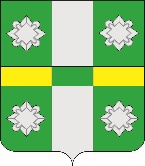 	Российская Федерация		Администрация		Тайтурского городского поселения	Усольского муниципального района Иркутской области	ПОСТАНОВЛЕНИЕ	От 29.09.2022г.								№ 337 р.п. ТайтуркаО внесении изменений в муниципальную программу «Развитие культуры и спортивной деятельности на территории Тайтурского городского поселения Усольского муниципального района Иркутской области на 2020-2024 годы»В связи с уточнением перечня мероприятий и изменением цен, руководствуясь ст.179 Бюджетного кодекса РФ, в соответствии с Порядком принятия решений о разработке, формировании, утверждении, реализации и оценки эффективности реализации муниципальных программ городского поселения Тайтурского муниципального образования, утвержденным постановлением администрации городского поселения Тайтурского муниципального образования от 10.11.2017г. №257 (ред. от 07.06.2018 года №153), руководствуясь ст. 23, 46  Устава Тайтурского городского поселения Усольского муниципального района Иркутской области, администрация Тайтурского городского поселения Усольского муниципального района Иркутской областиПОСТАНОВЛЯЕТ:1.Внести изменения в муниципальную программу «Развитие культуры и спортивной деятельности на территории Тайтурского городского поселения Усольского муниципального района Иркутской области на 2020-2024 годы», утвержденную постановлением администрации городского поселения Тайтурского муниципального образования от 13.11.2019 г.  № 298 (в редакции от 12.07.2022г. № 218) (далее – Программа):1.1. Изложить в следующей редакции строку «Ресурсное обеспечение муниципальной программы» «ПАСПОРТ МУНИЦИПАЛЬНОЙ ПРОГРАММЫ»:1.2. Изложить в следующей редакции раздел 4.:«РАЗДЕЛ 4.РЕСУРСНОЕ ОБЕСПЕЧЕНИЕ МУНИЦИПАЛЬНОЙ ПРОГРАММЫОбщий объём финансирования мероприятий Программы в 2020-2024 годы за счет всех источников финансирования на 2020-2024 годы» составит 43354,87 тыс. рублей.2020 г. – 9246,48 тыс. руб.2021 г. – 8763,11 тыс. руб.2022 г. – 9853,78 тыс. руб.2023 г. – 7780,75 тыс. руб.2024 г. – 7710,75 тыс. руб.Иные источники: - доходов от проведения мероприятий; - доходов от реализации платных услуг;Ресурсное обеспечение мероприятий муниципальной программы за счет средств местного бюджета прилагаются в приложении к муниципальной программе.Прогнозная (справочная) оценка ресурсного обеспечения реализации муниципальной программы за счет всех источников финансирования прилагается в приложении к муниципальной программе.»1.3. Внести изменения в таблицу 3 к муниципальной программе                                                                                                              «Развитие культуры и спортивной деятельности Тайтурского городского поселения Усольского муниципального района Иркутской области на 2020-2024г.г.», Ресурсное обеспечение реализации муниципальной программы «Развитие культуры и спортивной деятельности на территории Тайтурского городского поселения Усольского муниципального района Иркутской области на 2020-2024г.г.» за счёт средств бюджета Тайтурского городского поселения Усольского муниципального района Иркутской области читать в следующей редакции:1.4.  Внести изменения в таблицу 4 к муниципальной программе «Развитие культуры и спортивной деятельности Тайтурского городского поселения Усольского муниципального района Иркутской области на 2020-2024г.г.», Прогнозная (справочная) оценка ресурсного обеспечения реализации муниципальной программы «Развитие культуры и спортивной деятельности на территории Тайтурского городского поселения Усольского муниципального района Иркутской области на 2020-2024г.г.» за счет всех источников финансирования читать в следующей редакции:2. Ведущему специалисту администрации по кадровым вопросам и делопроизводству опубликовать настоящее постановление в средствах массовой информации в газете «Новости» и разместить на официальном сайте администрации Тайтурского городского поселения Усольского муниципального района Иркутской области (http://taiturka.irkmo.ru/) в информационно – телекоммуникационной сети «Интернет».3.Ответственность за выполнение Программы возложить на ведущего специалиста по бюджетно-финансовой политике администрации Тайтурского городского поселения Усольского муниципального района Иркутской области Клыш Е.В.4.Контроль за исполнением настоящего постановления оставляю за собой.Подготовил: ведущий специалист администрации по бюджетно-финансовой политике___________Е.В. Клыш«___»_________2021 г.Согласовано: главный специалист администрации по юридическим вопросам и нотариальным действиям __________ Мунтян О.В.  «___»_________2021 г.Ресурсное обеспечение муниципальной программыОбщий объём финансированияПрограммы составляет: в 2020-2024 годах –   43354,87 тыс. руб.За счет всех источников финансирования:2020 г. – 9246,48 тыс. руб.2021 г. – 8763,11 тыс. руб.2022 г. – 9853,78 тыс. руб.2023 г. – 7780,75 тыс. руб.2024 г. – 7710,75 тыс. руб.Наименование муниципальной программы, подпрограммы, основного мероприятия, мероприятия       Ответственный исполнитель, соисполнители, участникиРасходы (тыс.руб.), годыРасходы (тыс.руб.), годыРасходы (тыс.руб.), годыРасходы (тыс.руб.), годыРасходы (тыс.руб.), годыРасходы (тыс.руб.), годыРасходы (тыс.руб.), годыНаименование муниципальной программы, подпрограммы, основного мероприятия, мероприятия       Ответственный исполнитель, соисполнители, участники2020 год2021 год2022 год2023 год2023 год2024 годВсего12345677891.«Развитие культуры и спортивной деятельности на территории Тайтурского городского поселения Усольского муниципального района Иркутской области на 2020-2024 годы Всего в том числе:8249,087937,018931,867780,757780,757710,75406919,781.«Развитие культуры и спортивной деятельности на территории Тайтурского городского поселения Усольского муниципального района Иркутской области на 2020-2024 годы Ответственный исполнитель программы Администрация Тайтурского городского поселения Усольского муниципального района Иркутской областиСоисполнительДиректор МКУК «Тайтурский КСК»УчастникДиректор МКУК «Тайтурский КСК»8249,087937,018931,867780,757780,757710,75406919,781.1.Обеспечение заработной платы сотрудникам и начисление на оплату трудаОтветственный исполнитель программы Администрация Тайтурского городского поселения Усольского муниципального района Иркутской областиСоисполнительДиректор МКУК «Тайтурский КСК»УчастникДиректор МКУК «Тайтурский КСК»4146,264182,573781,703461,003461,003461,0019032,531.2.Закупка товаров, работ и услуг для муниципальных нужд и иные бюджетные ассигнованияОтветственный исполнитель программы Администрация Тайтурского городского поселения Усольского муниципального района Иркутской областиСоисполнительДиректор МКУК «Тайтурский КСК»УчастникДиректор МКУК «Тайтурский КСК»4056,513715,023928,484244,754244,754244,7520189,511.3.Проектные работы, государственная экспертиза проектной документации и результатов инженерных изысканий объекта капитального строительства: «Дом культуры, расположенный в р.п. Тайтурка Усольского района»Ответственный исполнитель программы Администрация Тайтурского городского поселения Усольского муниципального района Иркутской областиСоисполнительДиректор МКУК «Тайтурский КСК»УчастникДиректор МКУК «Тайтурский КСК»0,000,001189,000,000,000,001189,001.4.Уплата налогов, сборов и иных платежейОтветственный исполнитель программы Администрация Тайтурского городского поселения Усольского муниципального района Иркутской областиСоисполнительДиректор МКУК «Тайтурский КСК»УчастникДиректор МКУК «Тайтурский КСК»4,695,005,005,005,005,0024,691.5.Софинансирование субсидий из областного бюджета местным бюджетам в целях софинансирования расходных обязательств муниципальных  образований Иркутской области на обеспечение развития и укрепления материально-технической базы домов культуры в населенных пунктах с числом жителей до 50 тысяч человекОтветственный исполнитель программы Администрация Тайтурского городского поселения Усольского муниципального района Иркутской областиСоисполнительДиректор МКУК «Тайтурский КСК»УчастникДиректор МКУК «Тайтурский КСК»41,620,000,0070,000,000,00111,621.6.Софинансирование субсидий из областного бюджета местным бюджетам в целях софинансирования расходных обязательств муниципальных образований Иркутской области на развитие домов культурыОтветственный исполнитель программы Администрация Тайтурского городского поселения Усольского муниципального района Иркутской областиСоисполнительДиректор МКУК «Тайтурский КСК»УчастникДиректор МКУК «Тайтурский КСК»0,0034,4227,700,000,000,0062,221.7.Софинансирование субсидий из областного бюджета местным бюджетам в целяхсофинансирования расходных обязательств муниципальных  образований Иркутской области на реализацию мероприятий перечня проектов народных инициатив0,000,0010,330,000,000,0010,33№Наименование муниципальной программы, подпрограммы, основного мероприятия, мероприятияОтветственный исполнитель, соисполнители, участники, исполнители мероприятийИсточники финансированияРасходов
(тыс. руб.), годыРасходов
(тыс. руб.), годыРасходов
(тыс. руб.), годыРасходов
(тыс. руб.), годыРасходов
(тыс. руб.), годыРасходов
(тыс. руб.), годыРасходов
(тыс. руб.), годыРасходов
(тыс. руб.), годы№Наименование муниципальной программы, подпрограммы, основного мероприятия, мероприятияОтветственный исполнитель, соисполнители, участники, исполнители мероприятийИсточники финансирования2020 год2021 год2022год2023год2024годвсеговсеговсего1234567891010101.Развитие культуры и спортивной деятельности на территории Тайтурского городского поселения Усольского муниципального района Иркутской области на 2020-2023 годывсего, в том числе:Ответственный исполнитель программы Администрация Тайтурского городского поселения Усольского муниципального района Иркутской областиСоисполнительДиректор МКУК «Тайтурский КСК»УчастникДиректор МКУК «Тайтурский КСК»всего9246,488763,119853,787780,757710,7543354,8743354,8743354,871.Развитие культуры и спортивной деятельности на территории Тайтурского городского поселения Усольского муниципального района Иркутской области на 2020-2023 годывсего, в том числе:Ответственный исполнитель программы Администрация Тайтурского городского поселения Усольского муниципального района Иркутской областиСоисполнительДиректор МКУК «Тайтурский КСК»УчастникДиректор МКУК «Тайтурский КСК»областной бюджет (ОБ)997,40826,10911,590,000,002735,092735,092735,091.Развитие культуры и спортивной деятельности на территории Тайтурского городского поселения Усольского муниципального района Иркутской области на 2020-2023 годывсего, в том числе:Ответственный исполнитель программы Администрация Тайтурского городского поселения Усольского муниципального района Иркутской областиСоисполнительДиректор МКУК «Тайтурский КСК»УчастникДиректор МКУК «Тайтурский КСК»средства, планируемые к привлечению из федерального бюджета (ФБ)1.Развитие культуры и спортивной деятельности на территории Тайтурского городского поселения Усольского муниципального района Иркутской области на 2020-2023 годывсего, в том числе:Ответственный исполнитель программы Администрация Тайтурского городского поселения Усольского муниципального района Иркутской областиСоисполнительДиректор МКУК «Тайтурский КСК»УчастникДиректор МКУК «Тайтурский КСК»местный бюджет (МБ)8249,087937,018931,867780,757710,7540619,7840619,7840619,781.Развитие культуры и спортивной деятельности на территории Тайтурского городского поселения Усольского муниципального района Иркутской области на 2020-2023 годывсего, в том числе:Ответственный исполнитель программы Администрация Тайтурского городского поселения Усольского муниципального района Иркутской областиСоисполнительДиректор МКУК «Тайтурский КСК»УчастникДиректор МКУК «Тайтурский КСК»иные источники (ИИ)1.1.Обеспечение заработной платы сотрудникам и начисление на оплату трудавсего, в том числе:Ответственный исполнитель программы Администрация Тайтурского городского поселения Усольского муниципального района Иркутской областиСоисполнительДиректор МКУК «Тайтурский КСК»УчастникДиректор МКУК «Тайтурский КСК»всего4146,264182,573781,703461,003461,0019032,5319032,5319032,531.1.Обеспечение заработной платы сотрудникам и начисление на оплату трудавсего, в том числе:Ответственный исполнитель программы Администрация Тайтурского городского поселения Усольского муниципального района Иркутской областиСоисполнительДиректор МКУК «Тайтурский КСК»УчастникДиректор МКУК «Тайтурский КСК»областной бюджет (ОБ)1.1.Обеспечение заработной платы сотрудникам и начисление на оплату трудавсего, в том числе:Ответственный исполнитель программы Администрация Тайтурского городского поселения Усольского муниципального района Иркутской областиСоисполнительДиректор МКУК «Тайтурский КСК»УчастникДиректор МКУК «Тайтурский КСК»средства, планируемые к привлечению из федерального бюджета (ФБ)1.1.Обеспечение заработной платы сотрудникам и начисление на оплату трудавсего, в том числе:Ответственный исполнитель программы Администрация Тайтурского городского поселения Усольского муниципального района Иркутской областиСоисполнительДиректор МКУК «Тайтурский КСК»УчастникДиректор МКУК «Тайтурский КСК»местный бюджет (МБ)4146,264182,573781,703461,003461,003461,0019032,5319032,531.1.Обеспечение заработной платы сотрудникам и начисление на оплату трудавсего, в том числе:Ответственный исполнитель программы Администрация Тайтурского городского поселения Усольского муниципального района Иркутской областиСоисполнительДиректор МКУК «Тайтурский КСК»УчастникДиректор МКУК «Тайтурский КСК»иные источники (ИИ)1.2.Закупка товаров, работ и услуг для муниципальных нужд и иные бюджетные ассигнованиявсего, в том числе: Ответственныйисполнитель программы Администрация Тайтурского городского поселения Усольского муниципального района Иркутской областиСоисполнительДиректор МКУК «Тайтурский КСК»УчастникДиректор МКУК «Тайтурский КСК»всего4056,513715,023928,484244,754244,754244,7520189,5120189,511.2.Закупка товаров, работ и услуг для муниципальных нужд и иные бюджетные ассигнованиявсего, в том числе: Ответственныйисполнитель программы Администрация Тайтурского городского поселения Усольского муниципального района Иркутской областиСоисполнительДиректор МКУК «Тайтурский КСК»УчастникДиректор МКУК «Тайтурский КСК»областной бюджет (ОБ)1.2.Закупка товаров, работ и услуг для муниципальных нужд и иные бюджетные ассигнованиявсего, в том числе: Ответственныйисполнитель программы Администрация Тайтурского городского поселения Усольского муниципального района Иркутской областиСоисполнительДиректор МКУК «Тайтурский КСК»УчастникДиректор МКУК «Тайтурский КСК»средства, планируемые к привлечению из федерального бюджета (ФБ)1.2.Закупка товаров, работ и услуг для муниципальных нужд и иные бюджетные ассигнованиявсего, в том числе: Ответственныйисполнитель программы Администрация Тайтурского городского поселения Усольского муниципального района Иркутской областиСоисполнительДиректор МКУК «Тайтурский КСК»УчастникДиректор МКУК «Тайтурский КСК»местный бюджет (МБ)4056,513715,023928,484244,754244,754244,7520189,5120189,511.2.Закупка товаров, работ и услуг для муниципальных нужд и иные бюджетные ассигнованиявсего, в том числе: Ответственныйисполнитель программы Администрация Тайтурского городского поселения Усольского муниципального района Иркутской областиСоисполнительДиректор МКУК «Тайтурский КСК»УчастникДиректор МКУК «Тайтурский КСК»иные источники (ИИ)1.3.Проектные работы, государственная экспертиза проектной документации и результатов инженерных изысканий объекта капитального строительства: «Дом культуры, расположенный в р.п. Тайтурка Усольского района»всего, в том числе: Ответственныйисполнитель программы Администрация Тайтурского городского поселения Усольского муниципального района Иркутской областиСоисполнительДиректор МКУК «Тайтурский КСК»УчастникДиректор МКУК «Тайтурский КСК»всего0,000,001189,000,000,000,001189,001189,001.3.Проектные работы, государственная экспертиза проектной документации и результатов инженерных изысканий объекта капитального строительства: «Дом культуры, расположенный в р.п. Тайтурка Усольского района»всего, в том числе: Ответственныйисполнитель программы Администрация Тайтурского городского поселения Усольского муниципального района Иркутской областиСоисполнительДиректор МКУК «Тайтурский КСК»УчастникДиректор МКУК «Тайтурский КСК»областной бюджет (ОБ)1.3.Проектные работы, государственная экспертиза проектной документации и результатов инженерных изысканий объекта капитального строительства: «Дом культуры, расположенный в р.п. Тайтурка Усольского района»всего, в том числе: Ответственныйисполнитель программы Администрация Тайтурского городского поселения Усольского муниципального района Иркутской областиСоисполнительДиректор МКУК «Тайтурский КСК»УчастникДиректор МКУК «Тайтурский КСК»средства, планируемые к привлечению из федерального бюджета (ФБ)1.3.Проектные работы, государственная экспертиза проектной документации и результатов инженерных изысканий объекта капитального строительства: «Дом культуры, расположенный в р.п. Тайтурка Усольского района»всего, в том числе: Ответственныйисполнитель программы Администрация Тайтурского городского поселения Усольского муниципального района Иркутской областиСоисполнительДиректор МКУК «Тайтурский КСК»УчастникДиректор МКУК «Тайтурский КСК»местный бюджет (МБ)0,000,001189,000,000,000,001189,001189,001.3.Проектные работы, государственная экспертиза проектной документации и результатов инженерных изысканий объекта капитального строительства: «Дом культуры, расположенный в р.п. Тайтурка Усольского района»всего, в том числе: Ответственныйисполнитель программы Администрация Тайтурского городского поселения Усольского муниципального района Иркутской областиСоисполнительДиректор МКУК «Тайтурский КСК»УчастникДиректор МКУК «Тайтурский КСК»иные источники (ИИ)1.4.Уплата налогов, сборов и иных платежейвсего, в том числе: Ответственныйисполнитель программы Администрация Тайтурского городского поселения Усольского муниципального района Иркутской областиСоисполнительДиректор МКУК «Тайтурский КСК»УчастникДиректор МКУК «Тайтурский КСК»всего4,695,005,005,005,005,0024,6924,691.4.Уплата налогов, сборов и иных платежейвсего, в том числе: Ответственныйисполнитель программы Администрация Тайтурского городского поселения Усольского муниципального района Иркутской областиСоисполнительДиректор МКУК «Тайтурский КСК»УчастникДиректор МКУК «Тайтурский КСК»областной бюджет (ОБ)1.4.Уплата налогов, сборов и иных платежейвсего, в том числе: Ответственныйисполнитель программы Администрация Тайтурского городского поселения Усольского муниципального района Иркутской областиСоисполнительДиректор МКУК «Тайтурский КСК»УчастникДиректор МКУК «Тайтурский КСК»средства, планируемые к привлечению из федерального бюджета (ФБ)1.4.Уплата налогов, сборов и иных платежейвсего, в том числе: Ответственныйисполнитель программы Администрация Тайтурского городского поселения Усольского муниципального района Иркутской областиСоисполнительДиректор МКУК «Тайтурский КСК»УчастникДиректор МКУК «Тайтурский КСК»местный бюджет (МБ)4,695,005,005,005,005,005,0024,691.4.Уплата налогов, сборов и иных платежейвсего, в том числе: Ответственныйисполнитель программы Администрация Тайтурского городского поселения Усольского муниципального района Иркутской областиСоисполнительДиректор МКУК «Тайтурский КСК»УчастникДиректор МКУК «Тайтурский КСК»иные источники (ИИ)1.5.Софинансирование субсидий из областного бюджета местным бюджетам в целях софинансирования расходных обязательств муниципальных  образований Иркутской области на обеспечение развития и укрепления материально-технической базы домов культуры в населенных пунктах с числом жителей до 50 тысяч человеквсего, в том числе: Ответственныйисполнитель программы Администрация Тайтурского городского поселения Усольского муниципального района Иркутской областиСоисполнительДиректор МКУК «Тайтурский КСК»УчастникДиректор МКУК «Тайтурский КСК»всего1039,020,000,0070,000,000,000,001109,021.5.Софинансирование субсидий из областного бюджета местным бюджетам в целях софинансирования расходных обязательств муниципальных  образований Иркутской области на обеспечение развития и укрепления материально-технической базы домов культуры в населенных пунктах с числом жителей до 50 тысяч человеквсего, в том числе: Ответственныйисполнитель программы Администрация Тайтурского городского поселения Усольского муниципального района Иркутской областиСоисполнительДиректор МКУК «Тайтурский КСК»УчастникДиректор МКУК «Тайтурский КСК»областной бюджет (ОБ)997,400,000,000,000,000,00997,40997,401.5.Софинансирование субсидий из областного бюджета местным бюджетам в целях софинансирования расходных обязательств муниципальных  образований Иркутской области на обеспечение развития и укрепления материально-технической базы домов культуры в населенных пунктах с числом жителей до 50 тысяч человеквсего, в том числе: Ответственныйисполнитель программы Администрация Тайтурского городского поселения Усольского муниципального района Иркутской областиСоисполнительДиректор МКУК «Тайтурский КСК»УчастникДиректор МКУК «Тайтурский КСК»средства, планируемые к привлечению из федерального бюджета (ФБ)1.5.Софинансирование субсидий из областного бюджета местным бюджетам в целях софинансирования расходных обязательств муниципальных  образований Иркутской области на обеспечение развития и укрепления материально-технической базы домов культуры в населенных пунктах с числом жителей до 50 тысяч человеквсего, в том числе: Ответственныйисполнитель программы Администрация Тайтурского городского поселения Усольского муниципального района Иркутской областиСоисполнительДиректор МКУК «Тайтурский КСК»УчастникДиректор МКУК «Тайтурский КСК»местный бюджет (МБ)41,620,000,0070,000,000,00111,62111,621.5.Софинансирование субсидий из областного бюджета местным бюджетам в целях софинансирования расходных обязательств муниципальных  образований Иркутской области на обеспечение развития и укрепления материально-технической базы домов культуры в населенных пунктах с числом жителей до 50 тысяч человеквсего, в том числе: Ответственныйисполнитель программы Администрация Тайтурского городского поселения Усольского муниципального района Иркутской областиСоисполнительДиректор МКУК «Тайтурский КСК»УчастникДиректор МКУК «Тайтурский КСК»иные источники (ИИ)1.6.Софинансирование субсидий из областного бюджета местным бюджетам в целях софинансирования расходных обязательств муниципальных  образований Иркутской области на развитие домов культурывсего, в том числе: Ответственныйисполнитель программы Администрация Тайтурского городского поселения Усольского муниципального района Иркутской областиСоисполнительДиректор МКУК «Тайтурский КСК»УчастникДиректор МКУК «Тайтурский КСК»всего0,00860,52692,100,000,000,001552,621552,621.6.Софинансирование субсидий из областного бюджета местным бюджетам в целях софинансирования расходных обязательств муниципальных  образований Иркутской области на развитие домов культурывсего, в том числе: Ответственныйисполнитель программы Администрация Тайтурского городского поселения Усольского муниципального района Иркутской областиСоисполнительДиректор МКУК «Тайтурский КСК»УчастникДиректор МКУК «Тайтурский КСК»областной бюджет (ОБ)0,00826,10664,400,000,000,000,001490,401.6.Софинансирование субсидий из областного бюджета местным бюджетам в целях софинансирования расходных обязательств муниципальных  образований Иркутской области на развитие домов культурывсего, в том числе: Ответственныйисполнитель программы Администрация Тайтурского городского поселения Усольского муниципального района Иркутской областиСоисполнительДиректор МКУК «Тайтурский КСК»УчастникДиректор МКУК «Тайтурский КСК»средства, планируемые к привлечению из федерального бюджета (ФБ)1.6.Софинансирование субсидий из областного бюджета местным бюджетам в целях софинансирования расходных обязательств муниципальных  образований Иркутской области на развитие домов культурывсего, в том числе: Ответственныйисполнитель программы Администрация Тайтурского городского поселения Усольского муниципального района Иркутской областиСоисполнительДиректор МКУК «Тайтурский КСК»УчастникДиректор МКУК «Тайтурский КСК»местный бюджет (МБ)0,0034,4227,700,000,000,000,0062,221.6.Софинансирование субсидий из областного бюджета местным бюджетам в целях софинансирования расходных обязательств муниципальных  образований Иркутской области на развитие домов культурывсего, в том числе: Ответственныйисполнитель программы Администрация Тайтурского городского поселения Усольского муниципального района Иркутской областиСоисполнительДиректор МКУК «Тайтурский КСК»УчастникДиректор МКУК «Тайтурский КСК»иные источники (ИИ)1.7.Софинансирование субсидий из областного бюджета местным бюджетам в целяхсофинансирования расходных обязательств муниципальных  образований Иркутской области на реализацию мероприятий перечня проектов народных инициативвсего, в том числе: Ответственныйисполнитель программы Администрация Тайтурского городского поселения Усольского муниципального района Иркутской областиСоисполнительДиректор МКУК «Тайтурский КСК»УчастникДиректор МКУК «Тайтурский КСК»всего0,000,00257,520,000,000,000,00257,521.7.Софинансирование субсидий из областного бюджета местным бюджетам в целяхсофинансирования расходных обязательств муниципальных  образований Иркутской области на реализацию мероприятий перечня проектов народных инициативвсего, в том числе: Ответственныйисполнитель программы Администрация Тайтурского городского поселения Усольского муниципального района Иркутской областиСоисполнительДиректор МКУК «Тайтурский КСК»УчастникДиректор МКУК «Тайтурский КСК»областной бюджет (ОБ)0,000,00247,190,000,000,000,00247,191.7.Софинансирование субсидий из областного бюджета местным бюджетам в целяхсофинансирования расходных обязательств муниципальных  образований Иркутской области на реализацию мероприятий перечня проектов народных инициативвсего, в том числе: Ответственныйисполнитель программы Администрация Тайтурского городского поселения Усольского муниципального района Иркутской областиСоисполнительДиректор МКУК «Тайтурский КСК»УчастникДиректор МКУК «Тайтурский КСК»средства, планируемые к привлечению из федерального бюджета (ФБ)1.7.Софинансирование субсидий из областного бюджета местным бюджетам в целяхсофинансирования расходных обязательств муниципальных  образований Иркутской области на реализацию мероприятий перечня проектов народных инициативвсего, в том числе: Ответственныйисполнитель программы Администрация Тайтурского городского поселения Усольского муниципального района Иркутской областиСоисполнительДиректор МКУК «Тайтурский КСК»УчастникДиректор МКУК «Тайтурский КСК»местный бюджет (МБ)0,000,0010,330,000,000,000,0010,331.7.Софинансирование субсидий из областного бюджета местным бюджетам в целяхсофинансирования расходных обязательств муниципальных  образований Иркутской области на реализацию мероприятий перечня проектов народных инициативвсего, в том числе: Ответственныйисполнитель программы Администрация Тайтурского городского поселения Усольского муниципального района Иркутской областиСоисполнительДиректор МКУК «Тайтурский КСК»УчастникДиректор МКУК «Тайтурский КСК»иные источники (ИИ)Глава Тайтурскогогородского поселения Усольского муниципального района Иркутской области                                                         С.В. Буяков